Муниципальное образование город ТоржокТоржокская городская ДумаРЕШЕНИЕ26.11.2019											    № 230О назначении конкурса по отбору кандидатур на должность Главы муниципального образования город Торжок Руководствуясь Порядком проведения конкурса по отбору кандидатур на должность Главы муниципального образования город Торжок, утвержденным решением Торжокской городской Думы от 12.10.2016 № 45 (в редакции решений Торжокской городской Думы от 24.11.2016 № 58, от 06.12.2016 № 59, 
от 13.12.2016 № 62, от 21.02.2017 № 77, от 15.11.2017 № 121 
и от 08.08.2019 № 215), Торжокская городская Дума 
решила:1. Назначить конкурс по отбору кандидатур на должность Главы муниципального образования город Торжок (далее – Конкурс)                                      на 17 января 2020 года в 10 час. 00 мин., по адресу: пл. Ананьина, д. 2, г. Торжок, Тверская область, место проведения Конкурса: зал заседаний Торжокской городской Думы (1 этаж).  2. Определить срок приема документов на участие в Конкурсе                           с 29 ноября 2019 года по 28 декабря 2019 года включительно по адресу:                   пл. Ананьина, д. 2, г. Торжок, Тверская область, помещение Торжокской городской Думы (1 этаж). Приём документов осуществляется в рабочие дни: с 13 час. 00 мин. до 16 час 00 мин., в выходные дни: с 11 час. 00 мин. до 13 час. 00 мин., телефон: 8(48251) 92941.3. Назначить Вершинскую Анастасию Павловну, руководителя структурного подразделения аппарата Торжокской городской Думы, уполномоченным лицом по приему документов, представленных кандидатами на участие в Конкурсе.4. Утвердить текст информационного сообщения о назначении Конкурса по отбору кандидатур на должность Главы муниципального образования город Торжок (прилагается).5. Настоящее решение вступает в силу со дня его официального опубликования.И.о. Председателя Торжокской городской Думы			      Н.А. ВолковскаяИ.о. Главы муниципального образования город Торжок            Ю.П. ГуринПриложениек решению Торжокской городской Думыот 26.11.2019 № 230Информационное сообщениео назначении конкурса по отбору кандидатур на должность Главы муниципального образования город Торжок В соответствии с Порядком проведения конкурса по отбору кандидатур на должность Главы муниципального образования город Торжок, утвержденным решением Торжокской городской Думы от 12.10.2016 № 45 (в редакции решений Торжокской городской Думы от 24.11.2016 № 58, от 06.12.2016 № 59, от 13.12.2016 
№ 62, от 21.02.2017 № 77, от 15.11.2017 № 121 и от 08.08.2019 № 215), решением Торжокской городской Думы от 26.11.2019 № 230 назначен конкурс по отбору кандидатур на должность Главы муниципального образования город Торжок (далее – Конкурс).Дата проведения Конкурса: 17 января 2020 года.Время проведения Конкурса:10 час. 00 мин.  Место проведения Конкурса: зал заседаний Торжокской городской Думы                 (1 этаж).Адрес места проведения Конкурса: пл. Ананьина, д. 2, г. Торжок, Тверская область, помещение Торжокской городской Думы.Документы для участия в Конкурсе принимаются: с 29 ноября 2019 года      по 28 декабря 2019 года включительно по адресу: пл. Ананьина, д. 2, г. Торжок, Тверская область, помещение Торжокской городской Думы (1 этаж). Приём документов осуществляется в рабочие дни: с 13 час. 00 мин. до 16 час 00 мин.,         в выходные дни: с 11 час. 00 мин. до 13 час. 00 мин., телефон: 8(48251) 92941.Участвовать в Конкурсе может гражданин Российской Федерации, достигший на день проведения Конкурса возраста 21 года. На основании международных договоров Российской Федерации и в порядке, установленном законом, иностранные граждане, постоянно проживающие на территории города Торжка, которые имеют право избираться и быть избранными в органы местного самоуправления, могут участвовать в Конкурсе на тех же условиях, что и граждане Российской Федерации.К требованиям, учитываемым в условиях Конкурса, которые являются предпочтительными для осуществления Главой муниципального образования город Торжок полномочий по решению вопросов местного значения и отдельных государственных полномочий, переданных органам местного самоуправления, относятся:а) наличие высшего образования;б) знание Конституции Российской Федерации, федеральных конституционных законов, федеральных законов, указов Президента Российской Федерации, постановлений Правительства Российской Федерации, иных нормативных правовых актов Российской Федерации, Устава Тверской области, законов и иных нормативных правовых актов Тверской области, Устава города Торжка, нормативных правовых актов города Торжка - в рамках компетенции, порядка осуществления переданных органам местного самоуправления отдельных государственных полномочий, а также основ организации прохождения муниципальной службы, служебного распорядка, порядка работы со служебной информацией и документами, составляющими государственную тайну (при наличии допуска к государственной тайне), основ делопроизводства, правил деловой этики и требований к служебному поведению;в) навыки эффективного планирования рабочего времени, обеспечения выполнения возложенных задач и поручений, владения необходимой для работы компьютерной и другой оргтехникой, владения необходимым для работы программным обеспечением, повышения своей квалификации, эффективного сотрудничества с коллегами, сбора и систематизации информации, работы со служебными документами и документами, составляющими государственную тайну (при наличии допуска к государственной тайне), адаптации к новой ситуации и новым подходам в решении поставленных задач, квалифицированной работы с гражданами.Кандидатом на должность Главы муниципального образования город Торжок может быть зарегистрирован гражданин, который на день проведения конкурса не имеет в соответствии с Федеральным законом от 12.06.2002 № 67-ФЗ «Об основных гарантиях избирательных прав и права на участие в референдуме граждан Российской Федерации» ограничений пассивного избирательного права для избрания выборным должностным лицом местного самоуправления.Заявление об участии в Конкурсе подается кандидатами в конкурсную комиссию по отбору кандидатур на должность Главы муниципального образования город Торжок (далее – Конкурсная комиссия) в течение 30 календарных дней со дня опубликования решения о назначении Конкурса.В заявлении указываются: фамилия, имя, отчество, дата и место рождения, адрес места жительства, серия, номер и дата выдачи паспорта или иного документа, удостоверяющего личность гражданина в соответствии с законодательством Российской Федерации, наименование или код органа, выдавшего паспорт или документ, заменяющий паспорт гражданина, гражданство, сведения об образовании (при наличии) с указанием организации, осуществляющей образовательную деятельность, года ее окончания и реквизитов документа об образовании и о квалификации, основное место работы или службы, занимаемая должность (в случае отсутствия основного места работы или службы - род занятий).В заявлении также указываются сведения о счетах (вкладах), наличных денежных средствах и ценностях в иностранных банках, расположенных за пределами территории Российской Федерации, и (или) иностранных финансовых инструментах кандидата, а также сведения о таких счетах (вкладах), наличных денежных средствах и ценностях в иностранных банках, расположенных за пределами территории Российской Федерации, и (или) иностранных финансовых инструментах супруги (супруга) и несовершеннолетних детей кандидата.Если кандидат является депутатом и осуществляет свои полномочия на непостоянной основе, в заявлении должны быть указаны сведения об этом и наименование соответствующего законодательного или представительного органа.Если у кандидата имеется судимость, в заявлении также указываются сведения о судимости кандидата.К заявлению прилагаются:а) копия паспорта или иного документа, удостоверяющего личность гражданина в соответствии с законодательством (с одновременным предъявлением оригинала);б) копия трудовой книжки, заверенная нотариально или кадровой службой по месту работы, за исключением случаев, если трудовая деятельность осуществляется впервые;в) копия документов об образовании с одновременным предъявлением оригинала (при наличии);г) копия справки о доходах, расходах, об имуществе и обязательствах имущественного характера кандидата, его супруги (супруга) и несовершеннолетних детей по форме, установленной Указом Президента Российской Федерации             от 23.06.2014 № 460 «Об утверждении формы справки о доходах, расходах, об имуществе и обязательствах имущественного характера и внесении изменений в некоторые акты Президента Российской Федерации», с подтверждением направления оригинала указанной справки Губернатору Тверской области;д) письменное согласие на обработку персональных данных в сведениях и документах, представленных кандидатом (приложение 1);е) согласие на прохождение процедуры оформления допуска к сведениям, составляющим государственную тайну;ж) три фотографии, выполненные на матовой бумаге в черно-белом изображении, форматом 4 x 6;з) справка об отсутствии медицинских противопоказаний для работы с использованием сведений, составляющих государственную тайну, по форме, утвержденной приказом Минздравсоцразвития Российской Федерации от 26.08.2011 № 989н «Об утверждении перечня медицинских противопоказаний для работы с использованием сведений, составляющих государственную тайну, порядка получения и формы справки об отсутствии медицинских противопоказаний для работы с использованием сведений, составляющих государственную тайну»;и) информация о наличии (отсутствии) обстоятельств, предусмотренных статьей 4 Федерального закона от 12.06.2002 № 67-ФЗ «Об основных гарантиях избирательных прав и права на участие в референдуме граждан Российской Федерации», в том числе о наличии (отсутствии) гражданства иного (кроме Российской Федерации) государства (приложение 2);к) справка о наличии (отсутствии) у кандидата судимости и (или) факта его уголовного преследования либо о прекращении уголовного преследования по форме, установленной приказом Министерства внутренних дел Российской Федерации от 07.11.2011 № 1121, либо документ, подтверждающий факт обращения в Информационный центр Управления Министерства внутренних дел Российской Федерации по Тверской области за получением указанной справки.Заявление и иные документы (кандидат) обязан представить лично.Приложение 1 В конкурсную комиссию по отбору кандидатурна должность Главы муниципального образования город Торжок от ______________________________________                                                                                         (фамилия, имя, отчество (последнее - при наличии))Согласие на обработку персональных данных в сведениях и документах, представленных для участия в конкурсе по отбору кандидатур на должностьГлавы муниципального образования город Торжок В соответствии с требованиями Федерального закона от 27.07.06 №152-ФЗ 
«О персональных данных», даю своё согласие Конкурсной комиссии по отбору кандидатур на должность Главы муниципального образования город Торжок на автоматизированную, а также без использования средств автоматизации, обработку персональных данных в сведениях и документах, представленных мною в Конкурсную комиссию по отбору кандидатур на должность Главы муниципального образования город Торжок.Предоставляю Конкурсной комиссии по отбору кандидатур на должность Главы муниципального образования город Торжок право осуществлять все действия (операции) с персональными данными в сведениях и документах, представленных мною в Конкурсную комиссию по отбору кандидатур на должность Главы муниципального образования город Торжок, включая сбор, систематизацию, накопление, хранение, обновление, изменение, использование, обезличивание, блокирование, уничтожение, публикацию персональных данных.Согласие дается свободно, своей волей и в своем интересе. Согласие дается в целях обеспечения соблюдения законов и иных нормативных правовых актов при проведении Конкурсной комиссией конкурса по отбору кандидатур на должность Главы муниципального образования город Торжок. Настоящее согласие на обработку персональных данных может быть отозвано мною в любое время на основании моего письменного заявления.Согласие вступает в силу со дня его подписания и действует в течение неопределенного срока до достижения цели обработки персональных данных или его отзыва в письменной форме.                                                                                  	___________		________________                     			        (Дата)                                   (Подпись)Приложение 2В конкурсную комиссию по отбору кандидатур на должность Главы муниципального образованиягород Торжок ____________________________________от кандидата на должность Главы муниципального образованиягород Торжок____________________________________                                    (фамилия, имя, отчество (последнее - при наличии))Информацияо наличии (отсутствии) обстоятельств, предусмотренных статьей 4 Федерального закона от 12.06.2002 № 67-ФЗ «Об основных гарантиях избирательных прав и права на участие в референдуме граждан Российской Федерации»Я, _______________________________________________________________________,                                                               (фамилия, имя, отчество (последнее - при наличии))зарегистрированный(ая) по адресу: ______________________________________________________________________________________________________________________________,паспортные данные____________________________________________________________________________________________________________________________________________,информирую о том, что:- обстоятельства, предусмотренные пунктом 3.2 статьи 4 Федерального закона                         от 12.06.2002 № 67-ФЗ «Об основных гарантиях избирательных прав и права                                       на участие в референдуме граждан Российской Федерации», ________________________________________________________________________________________________________;(отсутствуют, имеются; если имеются, указать какие)- вступившее в силу решение суда о лишении меня права занимать государственные и (или) муниципальные должности в течение определенного срока______________________________________________________________________________;(отсутствует, имеется; если имеется, указать номер, дату и наименование суда принявшего решение)- гражданство иного государства (кроме Российской Федерации), вид на жительство или иной документ, подтверждающий право на постоянное проживание гражданина
Российской Федерации на территории иностранного государства ____________________________________________________________________________________________________.(отсутствует, имеется; если имеется, указать государство)                                                                                    ___________		________________                     		                      (Дата)                                   (Подпись)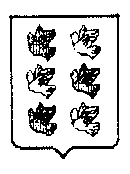 